Differenzdrucksensor misst mit ±0,5 % Genauigkeit Der EE600 Differenzdrucksensor für HLK-Anwendungen bietet eine hohe Messgenauigkeit von ±0,5 % vom Endwert und vier einstellbare Druckmessbereiche.(Engerwitzdorf, 25.09.2019) Der EE600 von E+E Elektronik misst den Differenzdruck im Bereich von 0…1000 Pa oder 0….10 000 Pa mit einer Genauigkeit von ±0,5 % vom Endwert. Der Sensor ist für HLK-Anwendungen bestimmt und eignet sich für Luft sowie alle nicht brennbaren und nicht aggressiven Gase.Der EE600 ist ideal für die zuverlässige Differenzdruckmessung in Lüftungs- und Klimakanälen und zur Filterüberwachung. Der Sensor ist in zwei Varianten für Drücke bis 1000 Pa und 10 000 Pa erhältlich. Über DIP-Schalter sind jeweils vier Druckmessbereiche einstellbar (0…250 / 500 / 750 / 1000 Pa oder 0…2500 / 5000 / 7500 / 10 000 Pa). Das piezoresistive Drucksensorelement arbeitet ohne Gasdurchfluss und besitzt eine ausgezeichnete Langzeitstabilität. Analogausgang und DisplayDer EE600 stellt die Messwerte als Strom- und Spannungssignal an den Federzugklemmen zur Verfügung. Das große, beleuchtete Grafikdisplay zeigt den gemessenen Differenzdruck gut lesbar wahlweise in [Pa], [mbar], [inch WC] oder [kPa] an.Funktionales und robustes GehäuseDas robuste IP65 / NEMA 4 Gehäuse mit außenliegenden Montagelöchern erlaubt eine rasche Montage des Sensors mit geschlossenem Deckel. Das spart Zeit bei der Installation und schützt die Elektronik vor Schmutz und Beschädigungen. Für den amerikanischen Markt ist am Gehäuse eine Knockout-Öffnung für einen ½“ Conduit-Anschluss vorgesehen.Volle KonfigurierbarkeitDer EE600 bietet umfangreiche Justage- und Konfigurationsmöglichkeiten. Über DIP-Schalter auf der Platine können die verschiedenen Druckmessbereiche, das Ausgangssignal, die Ansprechzeit sowie die Einheit für die Messwerte und die Displaybeleuchtung eingestellt werden. Mittels Taster lässt sich außerdem eine Nullpunkt- und Endwert-Justage durchführen.Zeichen (inkl. Leerzeichen): 1954Wörter: 267Bildmaterial: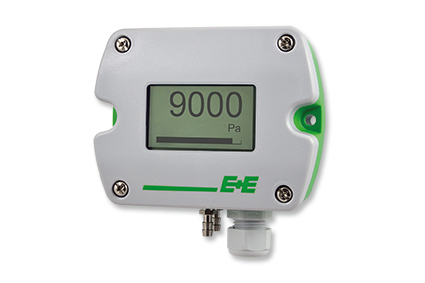 EE600 Differenzdrucksensor mit ±0,5 % GenauigkeitFotos: E+E Elektronik Ges.m.b.H., Abdruck honorarfreiUnternehmensprofilE+E Elektronik entwickelt und produziert Sensoren und Messumformer für Feuchte, Temperatur, Taupunkt, Feuchte in Öl, Luftgeschwindigkeit, Durchfluss, CO2 und Druck. Datenlogger, Handmessgeräte und Kalibriersysteme ergänzen das umfangreiche Produktportfolio des österreichischen Sensorspezialisten. Die Hauptanwendungsgebiete für E+E Produkte liegen in der HLK- und Gebäudetechnik, industriellen Messtechnik und der Automobilindustrie. Ein zertifiziertes Qualitätsmanagementsystem gemäß ISO 9001 und IATF 16949 stellt höchste Qualitätsstandards sicher. E+E Elektronik unterhält ein weltweites Vertriebsnetzwerk und ist mit eigenen Niederlassungen in Deutschland, Frankreich, Italien, Korea, China und den USA vertreten. Das durch „Akkreditierung Austria“ akkreditierte E+E Kalibrierlabor ist vom Bundesamt für Eich- und Vermessungswesen (BEV) mit der Bereithaltung der nationalen Standards für Feuchte und Luftgeschwindigkeit in Österreich beauftragt.E+E Elektronik Ges.m.b.H.Langwiesen 74209 EngerwitzdorfÖsterreichT: +43 (0) 7235 605-0F: +43 (0) 7235 605-8info@epluse.atwww.epluse.comPressekontakt:Herr Johannes FraundorferT: +43 (0)7235 605-217pr@epluse.at